“Chopped’ Speech DirectionsYou will need to bring a “chopped” version of your speech tomorrow.  Essentially, you want to bring each sentence or pairs of sentences in on individual pieces of paper.  Directions:Triple space your documentHit enter a few times after every periodYou may keep together a few sentences that ABSOLUTELY need to be in that order and next to each otherPrint Cut into strips of paperPlace in an envelope or equivalent containment deviceBring to class the next day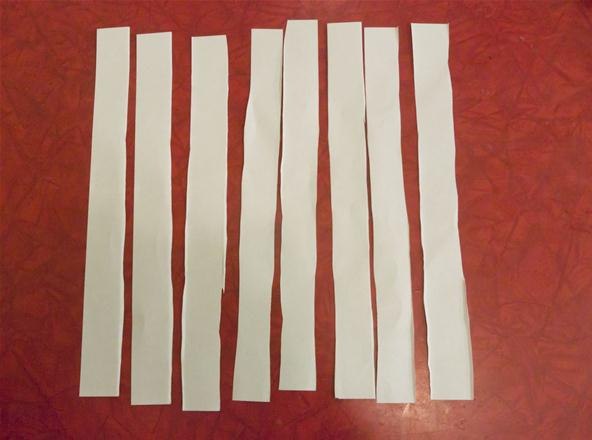 